義縣朴子市祥和國民小學推動本土語言教學暨台灣母語日校內本土情境布置及宣導活動嘉義縣朴子市祥和國民小學推動本土語言教學暨台灣母語日校內本土情境布置及宣導活動嘉義縣朴子市祥和國民小學推動本土語言教學暨台灣母語日結合社區資源擴展學生學習經驗活動嘉義縣朴子市祥和國民小學推動本土語言教學暨台灣母語日宣導活動嘉義縣朴子市祥和國民小學推動本土語言教學暨台灣母語日上課花絮活動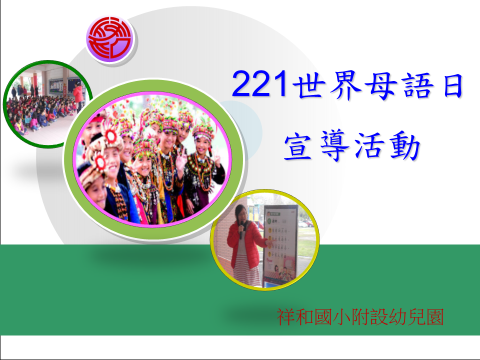 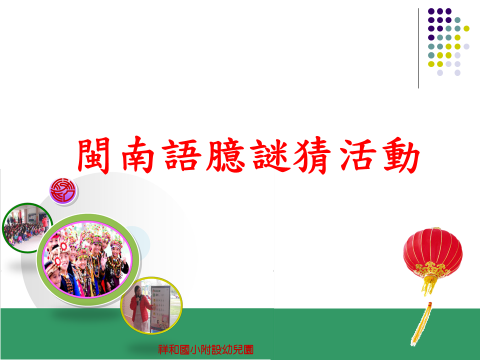 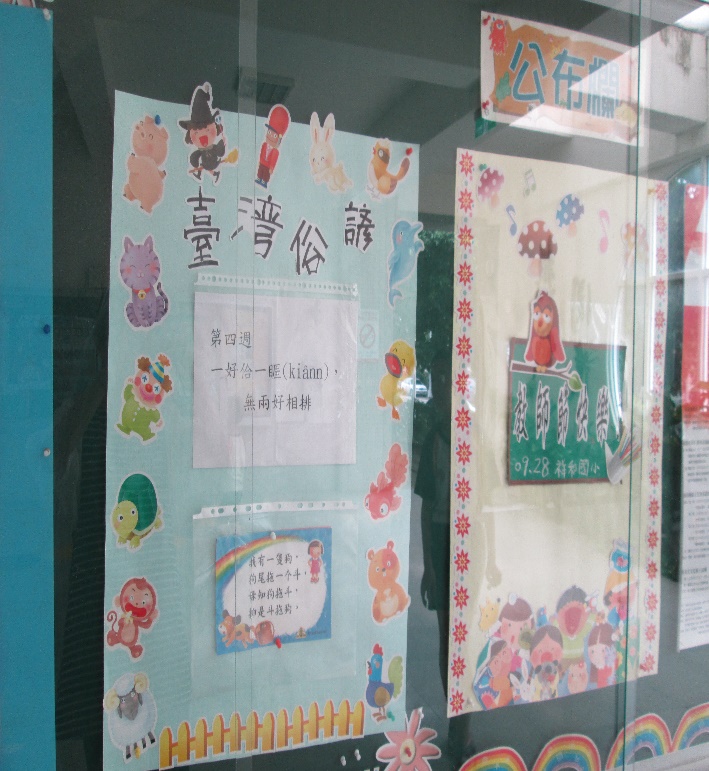 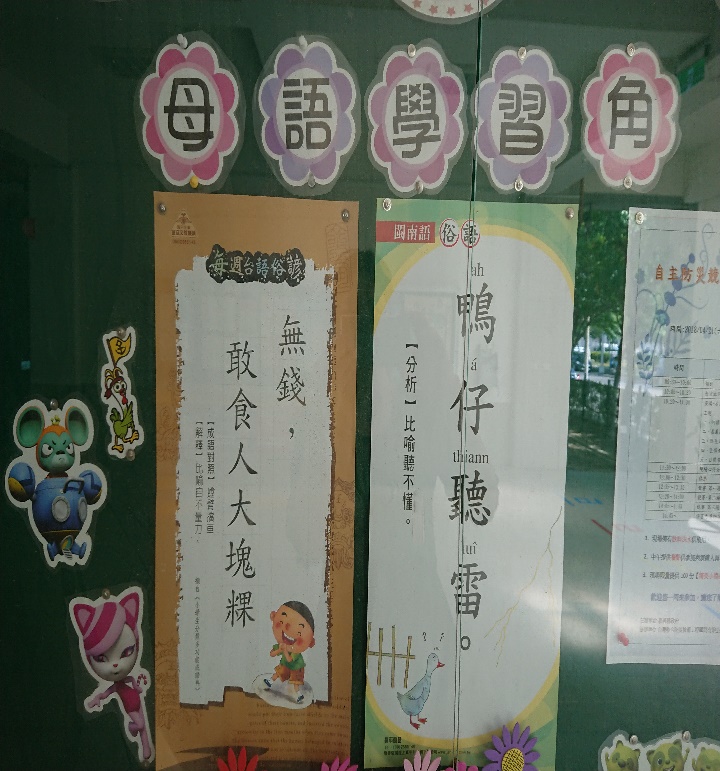 於公布欄中黏貼自編俗諺教材及閩南語相關俗諺於公布欄中黏貼自編俗諺教材及閩南語相關俗諺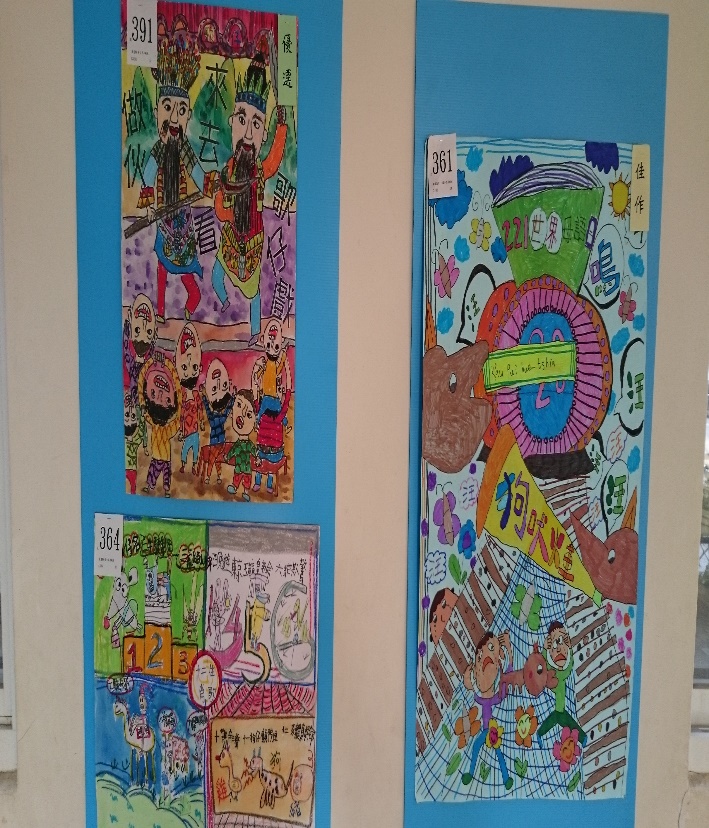 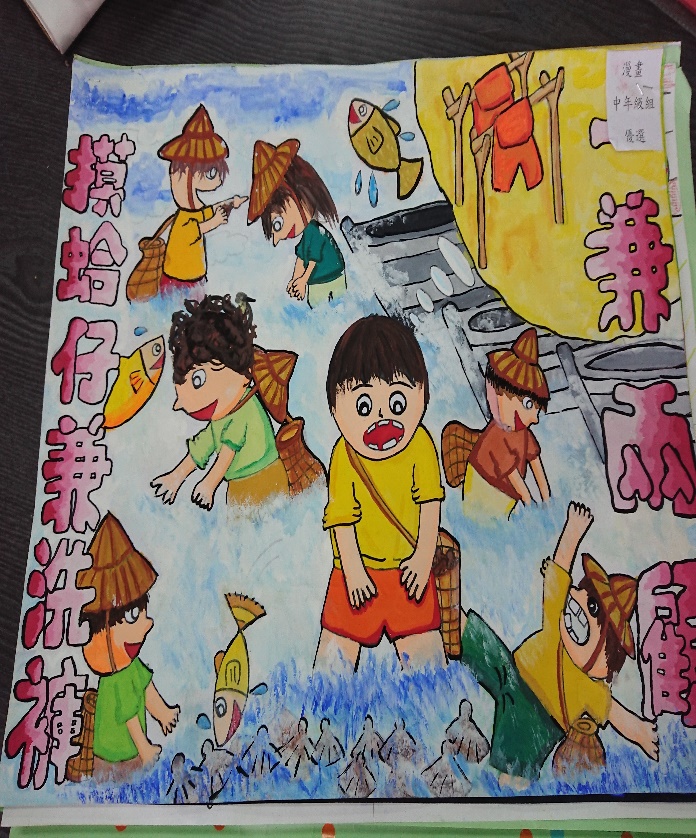 將校內優秀作品張貼於公布欄讓大家欣賞將校內優秀作品張貼於公布欄讓大家欣賞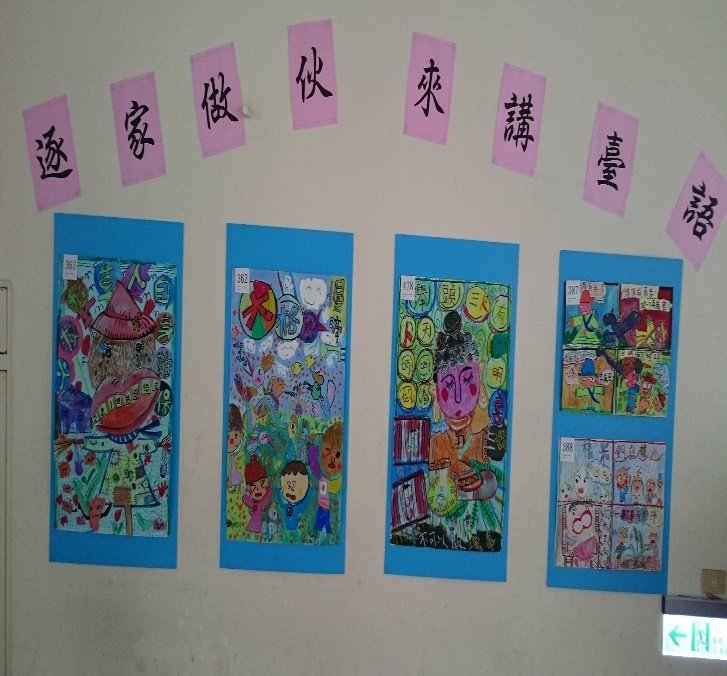 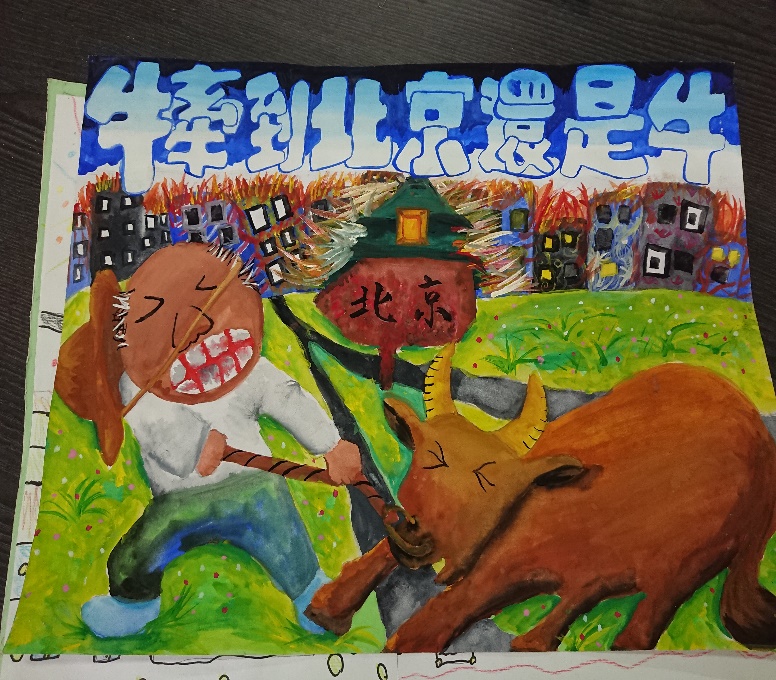 優秀作品欣賞優秀作品欣賞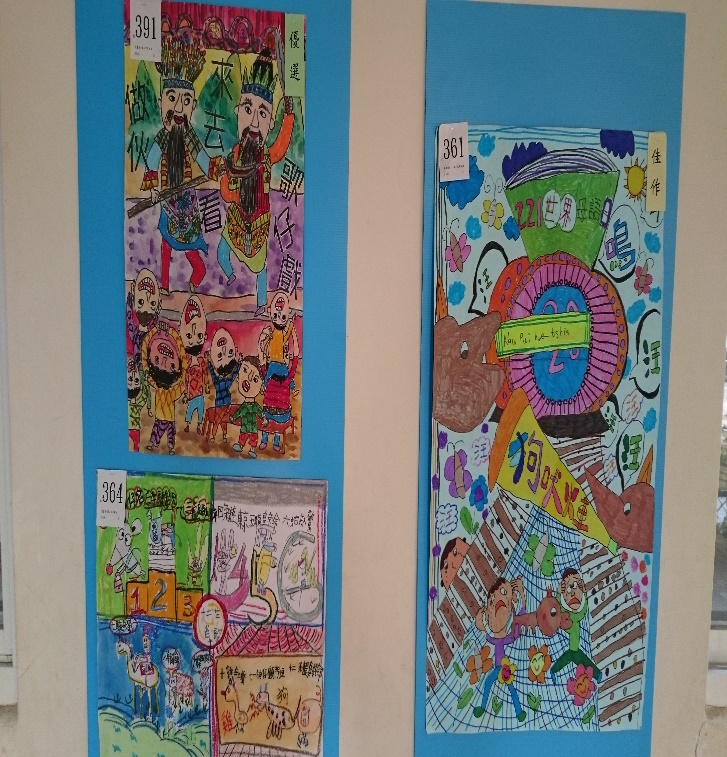 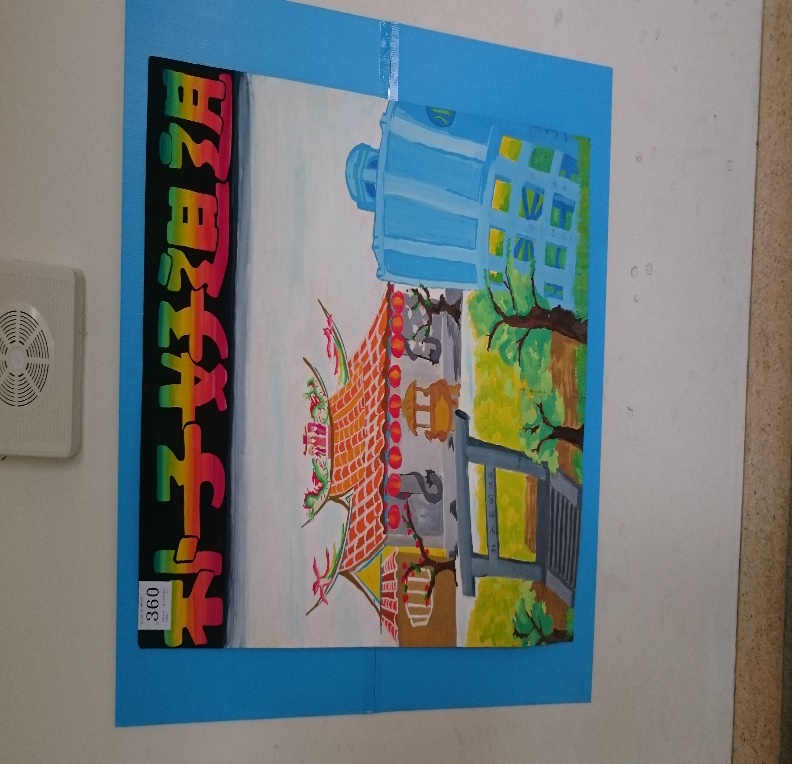 優秀作品欣賞優秀作品欣賞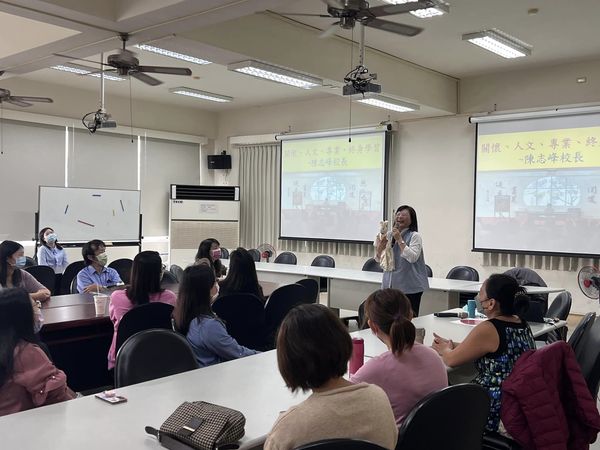 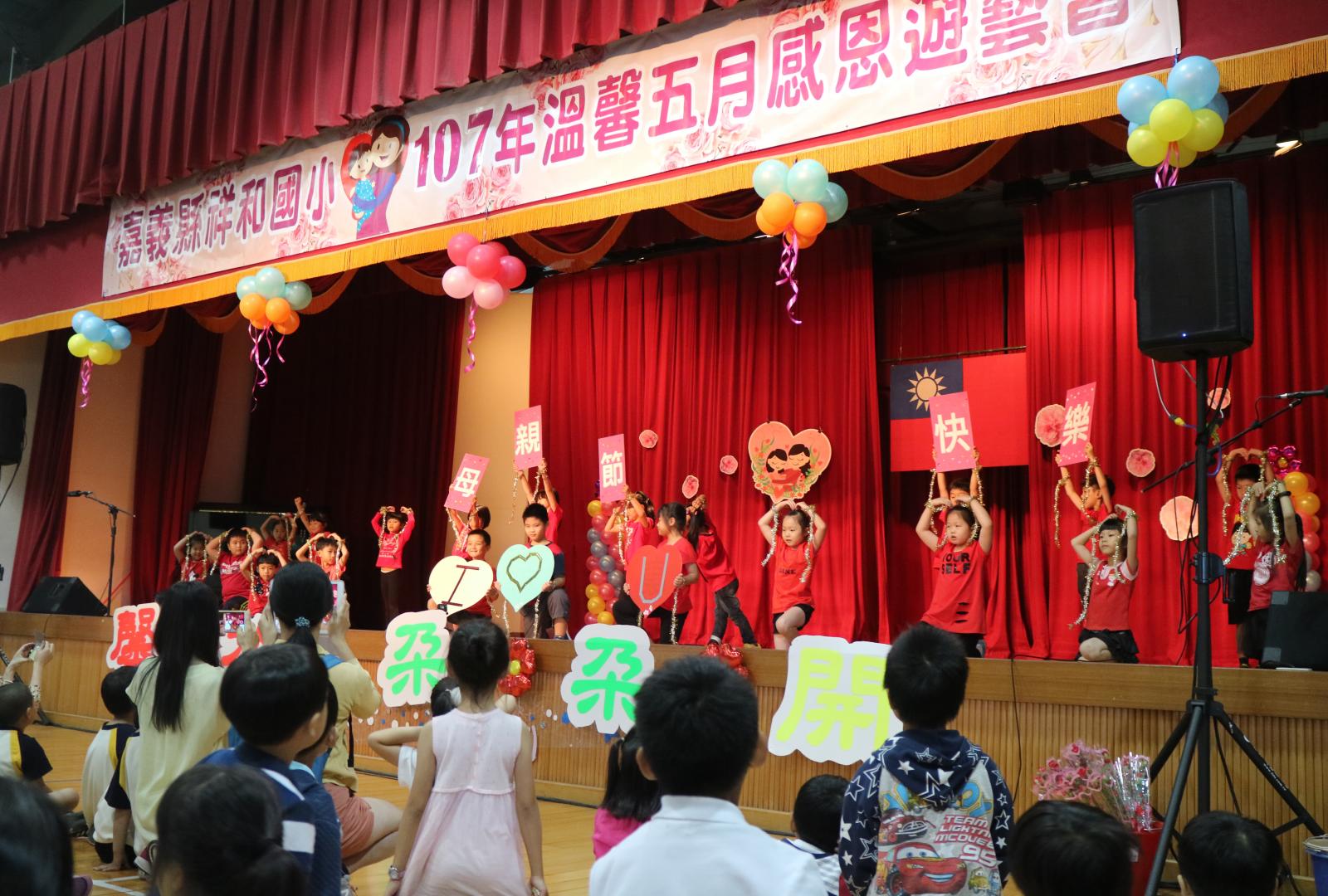 親職講座暨感恩遊藝會結合宣導221母語日親職講座暨感恩遊藝會結合宣導221母語日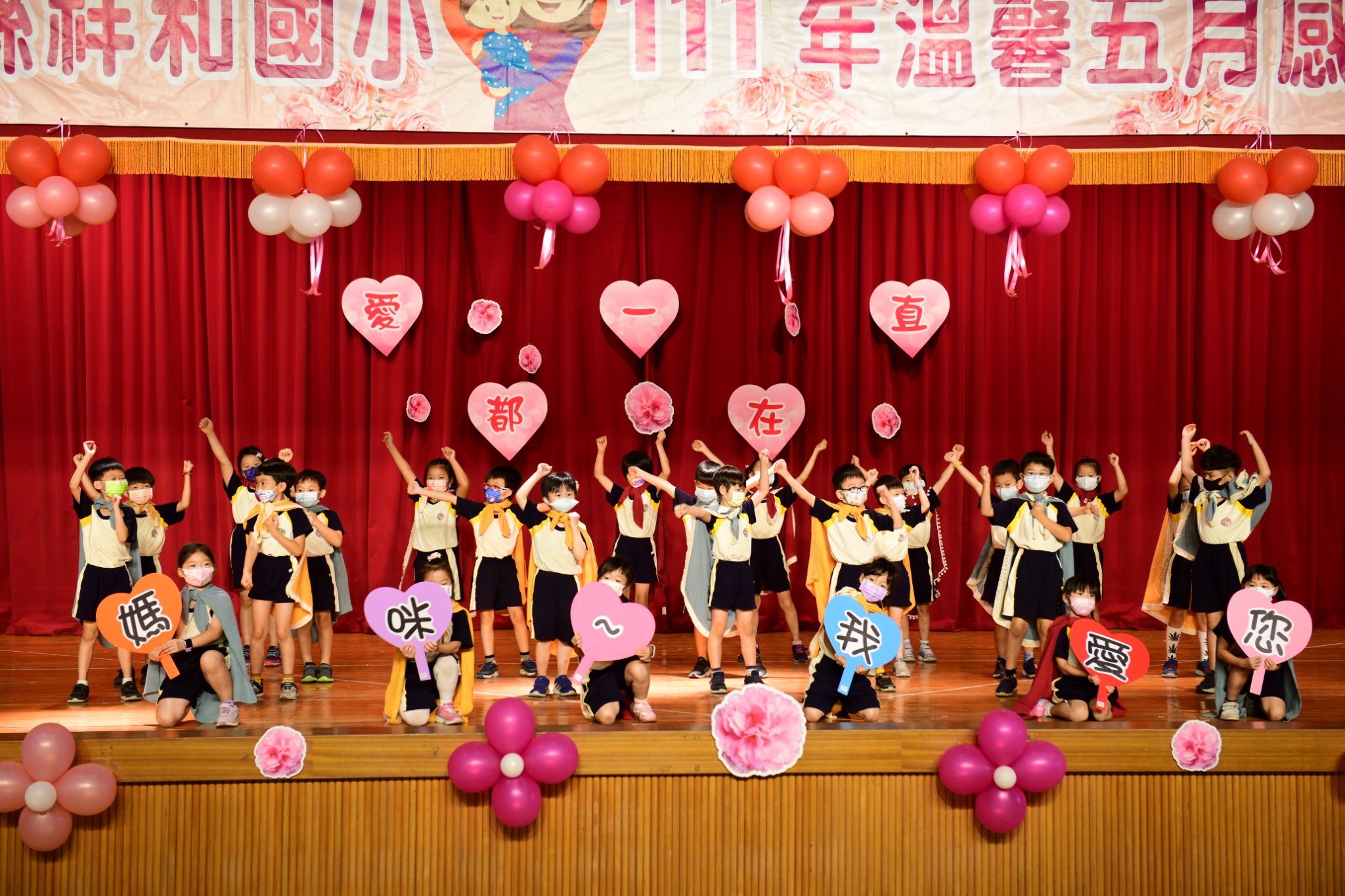 感恩遊藝會結合拓展學生學習經驗感恩遊藝會結合拓展學生學習經驗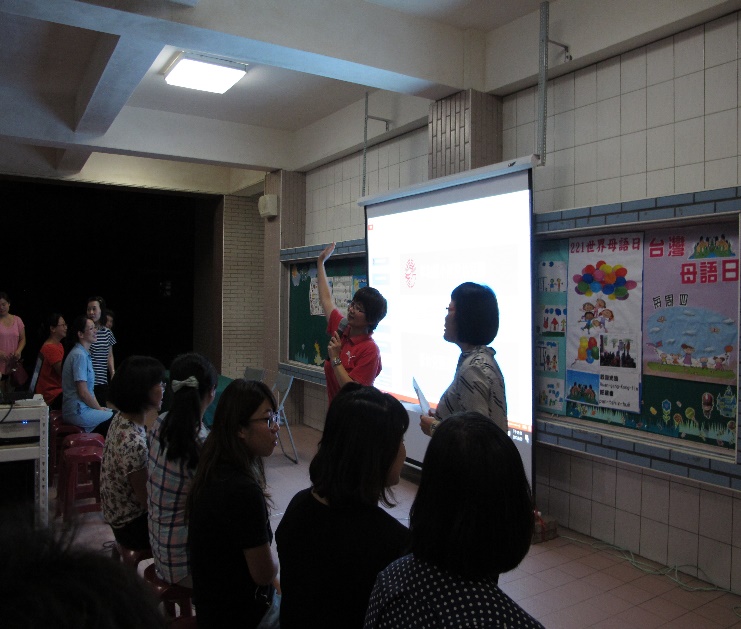 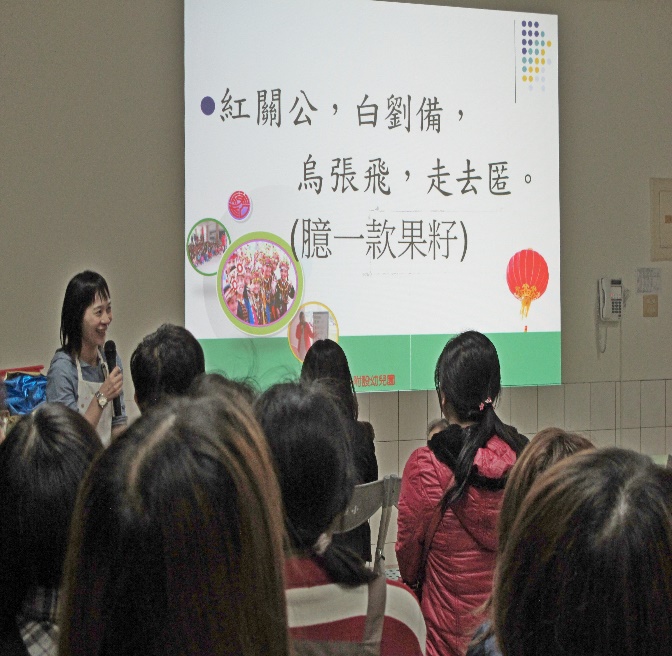 班親會結合宣導221母語日班親會結合宣導221母語日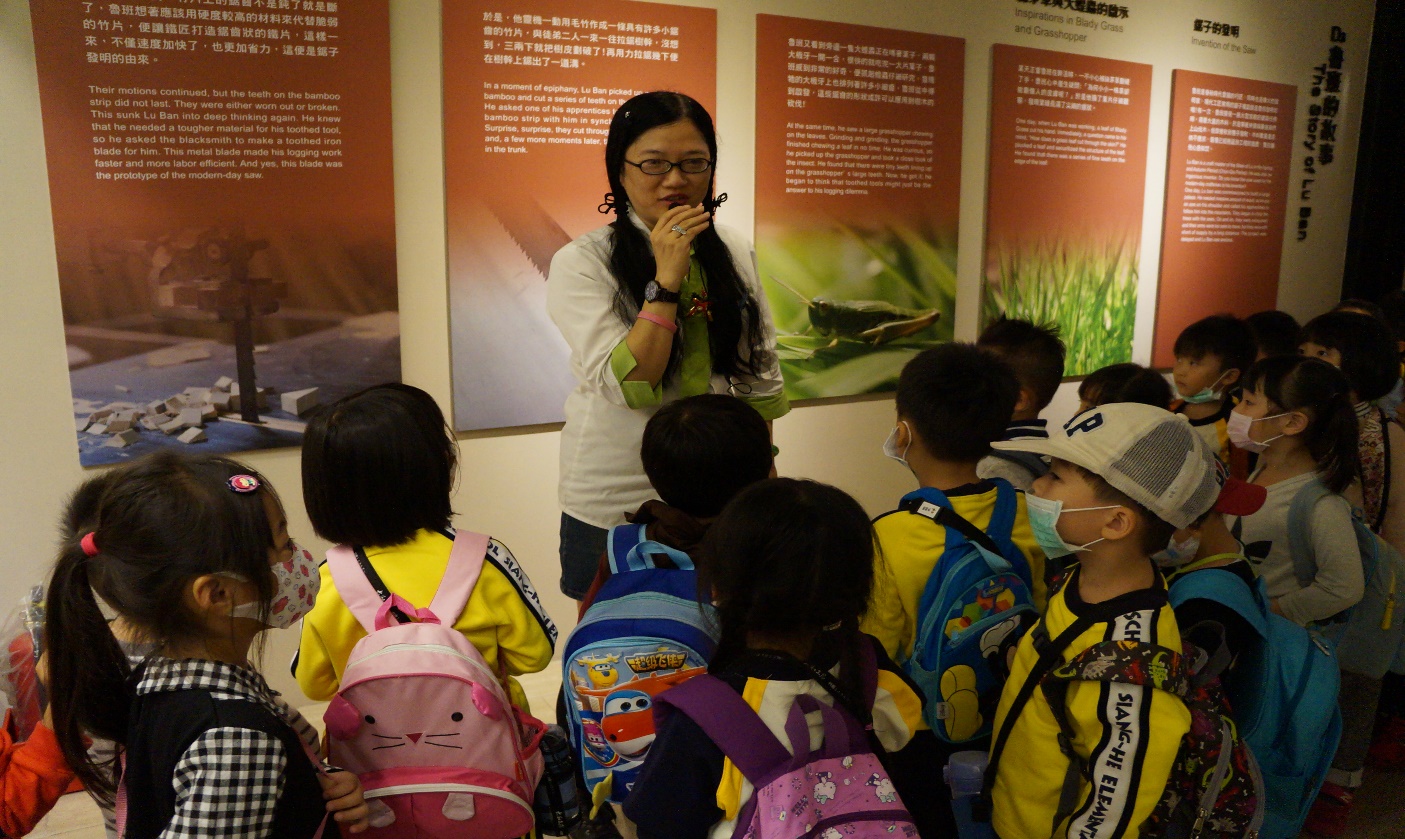 走進社區拓展學生學習經驗走進社區拓展學生學習經驗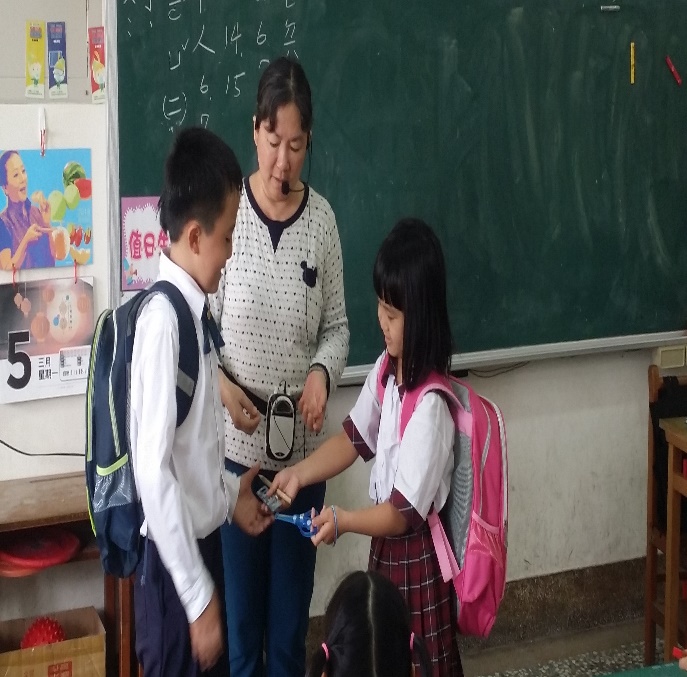 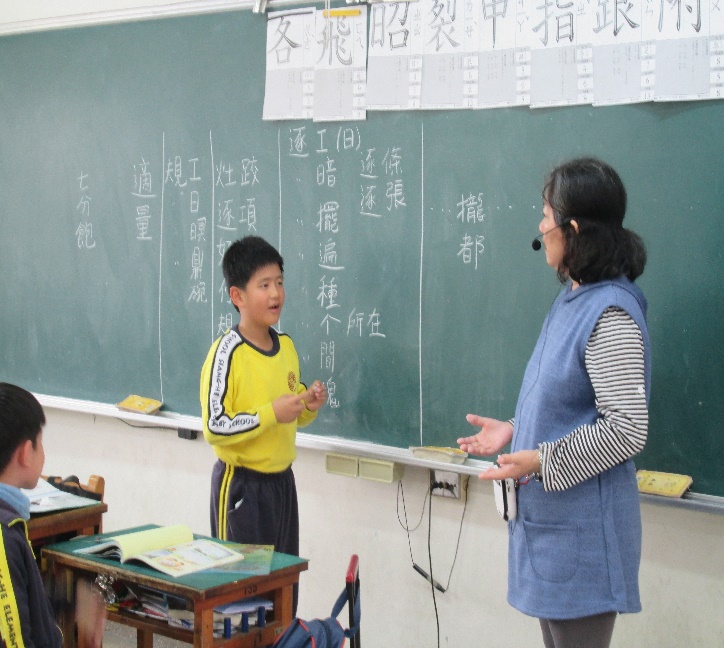 實際對話生活中會用到的物品名稱實際對話生活中會用到的物品名稱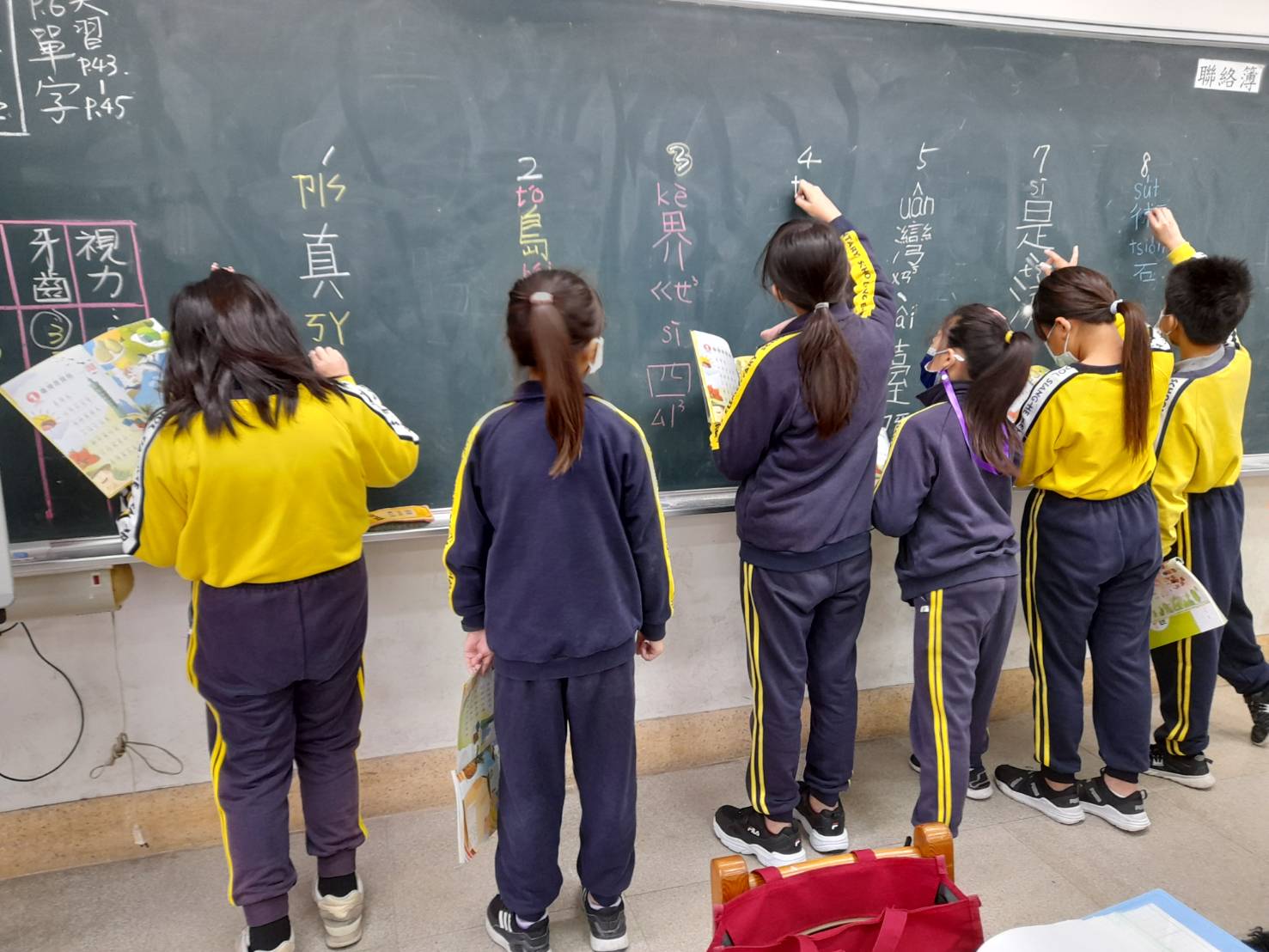 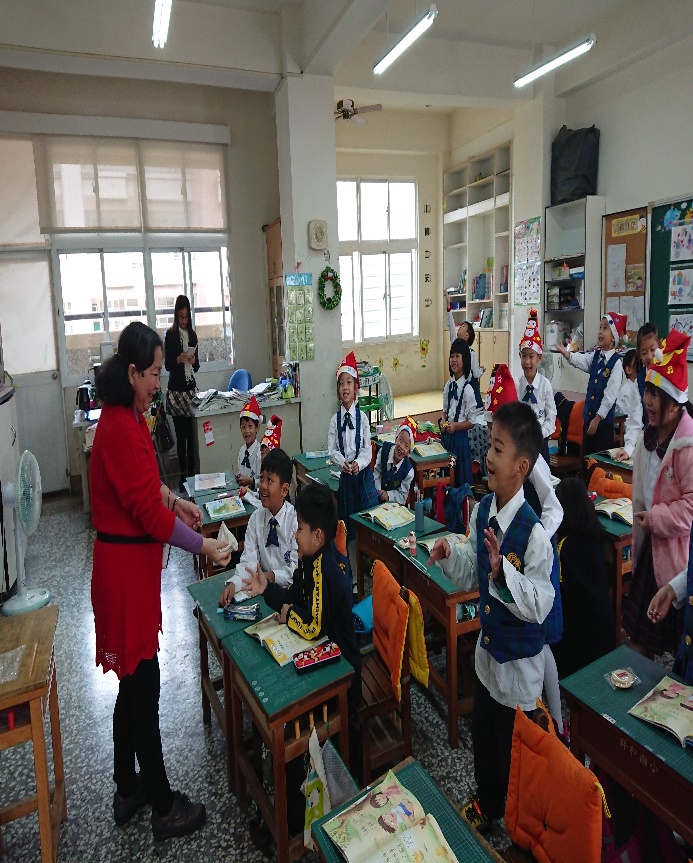 課程與生活體驗相結合課程與生活體驗相結合